                                                                                                                                                                                                       О Т К Р Ы Т О Е    А К Ц И О Н Е Р Н О Е     О Б Щ Е С Т В О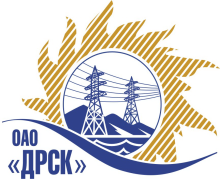 Открытое акционерное общество«Дальневосточная распределительная сетевая  компания»ПРОТОКОЛ ВЫБОРА ПОБЕДИТЕЛЯПРЕДМЕТ ЗАКУПКИ: право заключения Договора на выполнение работ: Закупка № 117 - «Устройство диспетчерского щита Городского РЭС».Закупка проводится согласно ГКПЗ 2015г. года, раздела  2.1.1 «Услуги КС» № 117 на основании указания ОАО «ДРСК» от  12.11.2014 г. № 293.Плановая стоимость закупки:  2 800 000,00  руб. без НДС.  ПРИСУТСТВОВАЛИ: постоянно действующая Закупочная комиссия 2-го уровня.ВОПРОСЫ, ВЫНОСИМЫЕ НА РАССМОТРЕНИЕ ЗАКУПОЧНОЙ КОМИССИИ: О признании закупки несостоявшейся.РАССМАТРИВАЕМЫЕ ДОКУМЕНТЫ:Протокол вскрытия от 09.12.2014г. № 129/УТПиР-ВВОПРОС 1 «О признании закупки несостоявшейся»ОТМЕТИЛИ:          Поскольку на дату окончания приема предложений в адрес секретаря Закупочной комиссии поступило только одно предложение (ЗАО «Поиск» (432026 г. Ульяновск, ул. Октябрьская 22, стр. 18) на сумму 2 796 610,19  руб. без учета НДС, предлагается признать открытый запрос предложений несостоявшимся и провести повторно.РЕШИЛИ:1. Признать открытый запрос предложений на право заключения договора на выполнение работ: Закупка № 117 - «Устройство диспетчерского щита Городского РЭС» несостоявшимся и провести повторно.ДАЛЬНЕВОСТОЧНАЯ РАСПРЕДЕЛИТЕЛЬНАЯ СЕТЕВАЯ КОМПАНИЯУл.Шевченко, 28,   г.Благовещенск,  675000,     РоссияТел: (4162) 397-359; Тел/факс (4162) 397-200, 397-436Телетайп    154147 «МАРС»;         E-mail: doc@drsk.ruОКПО 78900638,    ОГРН  1052800111308,   ИНН/КПП  2801108200/280150001№ 129/УТПиР-ВПг. Благовещенск                    .12.2014 г.